HARMONISATIONOffre de formationMASTER ACADEMIQUE2016 - 2017مواءمة عرض تكوين ماستر أكاديمي2017-2016I – Fiche d’identité du MasterConditions d’accès(Indiquer les spécialités de licence qui peuvent donner accès au Master)II – Fiches d’organisation semestrielles des enseignements de la spécialité Semestre 1Semestre 2Semestre 3UE Découverte (S1, S2 et S3)Nano-technologieSûreté de fonctionnement Gestion de la maintenanceBiotechnologieTechnologies Biomédicales Applications de la TélécommunicationVéhicules électriquesHydraulique et pneumatiqueCapteurs intelligentsVision intelligenteRobotique (Robotique mobile, Robotique humanoïde, Robotique de service, Robotique pour l’environnement, …)Autres...Semestre 4Stage en entreprise sanctionné par un mémoire et une soutenance.Ce tableau est donné à titre indicatifEvaluation du Projet de Fin de Cycle de MasterValeur scientifique  (Appréciation du jury) 				/6Rédaction du Mémoire (Appréciation du jury)				/4Présentation et réponse aux questions (Appréciation du jury)		/4Appréciation de l’encadreur						/3Présentation du rapport de stage (Appréciation du jury)		/3الجمهورية الجزائرية الديمقراطية الشعبية    République Algérienne Démocratique et Populaireوزارة التعليم العالي والبحث العلميMinistère de l'Enseignement Supérieur et de la Recherche Scientifiqueاللجنة البيداغوجية الوطنية لميدان العلوم و التكنولوجياComité Pédagogique National du domaine Sciences et TechnologiesDomaineFilièreSpécialitéSciences etTechnologiesAutomatiqueAutomatique et Informatique industrielleالجمهورية الجزائرية الديمقراطية الشعبية    République Algérienne Démocratique et Populaireوزارة التعليم العالي والبحث العلميMinistère de l'Enseignement Supérieur et de la Recherche Scientifiqueاللجنة البيداغوجية الوطنية لميدان العلوم و التكنولوجياComité Pédagogique National du domaine Sciences et Technologiesالميدانالفرع		التخصصعلوم و تكنولوجياآليةآلية وإعلام آلي صناعيFilièreMaster harmoniséLicences ouvrant accèsau masterClassement  selon la compatibilité de la licenceCoefficient  affecté à la  licenceAutomatiqueAutomatique et informatique industrielleAutomatique11.00AutomatiqueAutomatique et informatique industrielleElectronique20.80AutomatiqueAutomatique et informatique industrielleElectrotechnique20.80AutomatiqueAutomatique et informatique industrielleTélécommunications 30.70AutomatiqueAutomatique et informatique industrielleGénie biomédical30.70AutomatiqueAutomatique et informatique industrielleGénie industriel30.70AutomatiqueAutomatique et informatique industrielleAutres licences du domaine ST50.60Unité d'enseignementMatièresCréditsCoefficientVolume horaire hebdomadaireVolume horaire hebdomadaireVolume horaire hebdomadaireVolume Horaire Semestriel(15 semaines)Travail Complémentaireen Consultation            (15 semaines)Mode d’évaluationMode d’évaluationUnité d'enseignementIntituléCréditsCoefficientCoursTDTPVolume Horaire Semestriel(15 semaines)Travail Complémentaireen Consultation            (15 semaines)Contrôle ContinuExamenUE FondamentaleCode : UEF 1.1.1Crédits : 10Coefficients : 5Traitement du signal (analogique et numérique)633h001h3067h3082h3040%60%UE FondamentaleCode : UEF 1.1.1Crédits : 10Coefficients : 5Systèmes Linéaires Multivariables421h301h3045h0055h0040%60%UE FondamentaleCode : UEF 1.1.2Crédits : 8Coefficients : 4Association convertisseurs-machines421h301h3045h0055h0040%60%UE FondamentaleCode : UEF 1.1.2Crédits : 8Coefficients : 4Optimisation421h301h3045h0055h0040%60%UE MéthodologiqueCode : UEM 1.1Crédits : 9Coefficients : 5Réseaux et protocoles de communication industrielle321h301h0037h3037h3040%60%UE MéthodologiqueCode : UEM 1.1Crédits : 9Coefficients : 5TP Traitement du signal211h3022h3027h30100%UE MéthodologiqueCode : UEM 1.1Crédits : 9Coefficients : 5TP Systèmes Linéaires Multivariables/ TP Optimisation211h3022h3027h30100%UE MéthodologiqueCode : UEM 1.1Crédits : 9Coefficients : 5TP Association convertisseurs-machines211h3022h3027h30100%UE DécouverteCode : UED 1.1Crédits : 2Coefficients : 2Panier au choix111h3022h3002h30100%UE DécouverteCode : UED 1.1Crédits : 2Coefficients : 2Panier au choix111h3022h3002h30100%UE TransversaleCode : UET 1.1Crédits : 1Coefficients : 1Anglais technique et terminologie 111h3022h3002h30100%Total semestre 1301713h306h005h30375h00375h00Unité d'enseignementMatièresCréditsCoefficientVolume horaire hebdomadaireVolume horaire hebdomadaireVolume horaire hebdomadaireVolume Horaire Semestriel(15 semaines)Travail Complémentaireen Consultation            (15 semaines)Mode d’évaluationMode d’évaluationUnité d'enseignementIntituléCréditsCoefficientCoursTDTPVolume Horaire Semestriel(15 semaines)Travail Complémentaireen Consultation            (15 semaines)Contrôle ContinuExamenUE FondamentaleCode : UEF 1.2.1Crédits : 10Coefficients : 5Les systèmes non linéaires633h001h3067h3082h3040%60%UE FondamentaleCode : UEF 1.2.1Crédits : 10Coefficients : 5Systèmes Embarqués et systèmes temps réels 421h301h3045h0055h0040%60%UE FondamentaleCode : UEF 1.2.2Crédits : 8Coefficients : 4Programmation avancée des API 421h301h3045h0055h0040%60%UE FondamentaleCode : UEF 1.2.2Crédits : 8Coefficients : 4Traitement d’images et vision421h301h3045h0055h0040%60%UE MéthodologiqueCode : UEM 1.2Crédits : 9Coefficients : 5Conception orientée objet 321h301h0037h3037h3040%60%UE MéthodologiqueCode : UEM 1.2Crédits : 9Coefficients : 5TP Les systèmes non linéaires/ TP Traitement d’images et vision211h3022h3027h30100%UE MéthodologiqueCode : UEM 1.2Crédits : 9Coefficients : 5TP Systèmes Embarqués et systèmes temps réels211h3022h3027h30100%UE MéthodologiqueCode : UEM 1.2Crédits : 9Coefficients : 5TP Programmation avancée des API 211h3022h3027h30100%UE DécouverteCode : UED 1.2Crédits : 2Coefficients : 2Panier au choix111h3022h3002h30100%UE DécouverteCode : UED 1.2Crédits : 2Coefficients : 2Panier au choix111h3022h3002h30100%UE TransversaleCode : UET 1.2Crédits : 1Coefficients : 1Ethique, déontologie et propriété intellectuelle111h3022h3002h30100%Total semestre 2301713h306h005h30375h00375h00Unité d'enseignementMatièresCréditsCoefficientVolume horaire hebdomadaireVolume horaire hebdomadaireVolume horaire hebdomadaireVolume Horaire Semestriel(15 semaines)Travail Complémentaireen Consultation            (15 semaines)Mode d’évaluationMode d’évaluationUnité d'enseignementIntituléCréditsCoefficientCoursTDTPVolume Horaire Semestriel(15 semaines)Travail Complémentaireen Consultation            (15 semaines)Contrôle ContinuExamenUE FondamentaleCode : UEF 1.3.1Crédits : 10Coefficients : 5Commande avancée (Optimale, prédictive)633h001h3067h3082h3040%60%UE FondamentaleCode : UEF 1.3.1Crédits : 10Coefficients : 5Robotique421h301h3045h0055h0040%60%UE FondamentaleCode : UEF 1.3.2Crédits : 8Coefficients : 4- Systèmes à évènement discrets421h301h3045h0055h0040%60%UE FondamentaleCode : UEF 1.3.2Crédits : 8Coefficients : 4FPGA et programmation VHDL421h301h3045h0055h0040%60%UE MéthodologiqueCode : UEM 1.3Crédits : 9Coefficients : 5Supervision (Système SCADA)321h301h0037h3037h3040%60%UE MéthodologiqueCode : UEM 1.3Crédits : 9Coefficients : 5TP Commande avancée211h3022h3027h30100%UE MéthodologiqueCode : UEM 1.3Crédits : 9Coefficients : 5TP Robotique211h3022h3027h30100%UE MéthodologiqueCode : UEM 1.3Crédits : 9Coefficients : 5TP FPGA et programmation VHDL211h3022h3027h30100%UE DécouverteCode : UED 1.3Crédits : 2Coefficients : 2Panier au choix111h3022h3002h30100%UE DécouverteCode : UED 1.3Crédits : 2Coefficients : 2Panier au choix111h3022h3002h30100%UE TransversaleCode : UET 1.3Crédits : 1Coefficients : 1Recherche documentaire et conception de mémoire111h3022h3002h30100%Total semestre 3301713h306h005h30375h00375h00VHSCoeff CréditsTravail Personnel5500918Stage en entreprise1000406Séminaires500203Autre (Encadrement)500203Total Semestre 47501730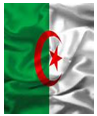 